UP is closing the opportunity gap for children and youth by building on their strengths. We create educational and empowering experiences through early childhood education, after school programs, youth development and enrichment camps.Strengthening Resilient FamiliesApril 2024 EditionThank you so much for your participation in last month’s Day of Play, Just when you thought it couldn’t get better, we decided to add more! This month we will have computers available for you to sign your child(ren) up for summer camp since all registration takes place online.  You will need to bring a physical copy of their shot records and medical documents which includes IEP’s, asthma action plans and behavior plans.  In addition to technology support, we will have a guest speaker from Life Wise that will be sharing information about an Emergency Funds Match program that will be rolling out in May. Lastly, due to the high volume of request to bring back the aroma therapy, we will be providing some take-home kits so that you may continue your journey at home. Please join us at Immanuel UCC on Saturday, April 27th from 9:30am-12pm. See you there!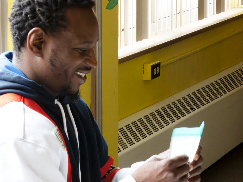 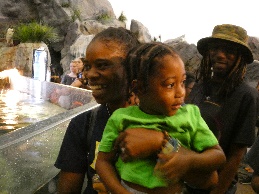 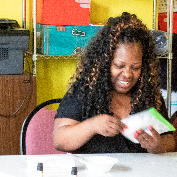 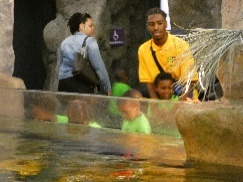 Mindfulness Moments“When things change inside you, things change around you.” Unknown “Spring will come and so will happiness. Hold on. Life will get warmer.” Anita Krizzan “Always keep moving forward,                                                          Pushing your limits, and                                                              Remember, each obstacle                                                                           Is a chance to grow, toLearn from the past and thrive.” Unknown“Happiness is your nature. It is not wrong to desire it. What is wrong is seeking it outside when it is inside.” Ramana Maharshi“If it isn’t good, let it die. If it doesn’t die, make it good.” Ajahn Chah“Always make new mistakes.” Esther DysonCommunity Connections“She stood in the storm and when the wind did not blow her way, she adjusted her sails.”― Elizabeth Edwards.Family Fun Resources Bridgeton Missouri Reptile Expo - Show Me Reptile ShowApril 9th |10am- 11:30pm12365 St Charles Rock Rd., 63044Kids 6 and under are free and kids 7-12 are $5 with paid adult admission.Chain of Rocks Park OpeningApril 14th | 2:00pm-4:00pm10100 Riverview Drive, 63137Free activities for every age group! Bike Trail Riding, Yoga, Guided Tour, Photo Booth and more. https://www.eventbrite.com/e/free-yoga-outdoors-at-chain-of-rocks-park-opening-tickets-867458701327?aff=ebdssbdestsearch   ‘Painting for Peace’ at the Delmar DivINeApril 18th | 2:00pm-3:30pm 5501 Delmar Boulevard, 63112The art installation features emotionally charged street murals painted during the 2014 grassroots ‘Painting for Peace’ movement that emerged in Ferguson, following the death of Michael Brown. https://www.slsc.org/exhibits-attractions/energy-stage/     St. Louis Earth Day Festival In Forest ParkApril 21st |11:00am -5:00pm1 Theatre Dr.,  63112 You'll enjoy food, music, activities and learn about the progress being made to heal our people and our planet.  https://earthday-365.org/festival/   Education/Employment ResourcesSt Louis – MO. Gov   Website to help find jobs for youth ages 14-24.https://www.stlouis-mo.gov/government/departments/slate/youth/index.cfm Enterprise MobilityMultiple positions available for full-time and part-time.All of the driving positions are asking that you have a valid driver's license with no more than 2 moving violations and/or at-fault accidents on driving record in the past 3 years. https://jobs.enterprise.com/st-louis/missouri/usa/jobs/  TECH STL (STL Tech Week)April 8th -12th | All Day The events will take place at multiple venues throughout Saint Louis. These events are to help you understand, navigate and maximize the benefits of using technology. https://techstl.com/techweek/          The Excel Center   gives adults the opportunity to earn an actual high school diploma along with college credits and industry-recognized certifications.https://excel.mersgoodwill.org/enrollment-form/ Sustaining ResourcesAmber Grants for WomenApplying is simple. Just take a few minutes to tell us about yourself and your business dream. No long, complicated forms to fill out.  Submitting one application makes you instantly eligible for all grants related to your business.https://ambergrantsforwomen.com/get-an-amber-grant/    ST. LOUIS FREE AND LOW-COST COUNSELING PROVIDERSVarious organizations that provide mental health services for low or no-cost. https://wustl.app.box.com/s/h4ijnf94e0xg575rnuxhyqdiadcv36wi    Third Baptist Church620 North Grand BoulevardSt. Louis, MO 63103Phone: 314-533-7340April 20th | 8am-10:30am Food Pantry 3rd Saturday of every month.Free Black TherapyFree Black Therapy is intended for Black or African American people who lack adequate health insurance and cannot otherwise afford to see a therapist. Must be 18 or over. Limit to 5 free remote (telehealth/teletherapy - phone or video) sessions per person.https://www.freeblacktherapy.org/see 